Publicado en Mataró el 29/08/2016 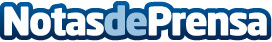 La fauna chiringuitera llega a nuestras playas con más de 700 chiringuitosTras un año de prueba piloto y a punto de finalizar este mes de agosto, nace la comunidad playera más refrescante y divertida: chiringuiteros. De la mano de un consolidado grupo de emprendedores, llega una plataforma tecnológica que ofrece una app a cada chiringuito del país, y todo en una sola aplicación móvilDatos de contacto:Eduard Garcia622741376Nota de prensa publicada en: https://www.notasdeprensa.es/la-fauna-chiringuitera-llega-a-nuestras-playas Categorias: Nacional Gastronomía Viaje Entretenimiento Turismo Restauración Dispositivos móviles http://www.notasdeprensa.es